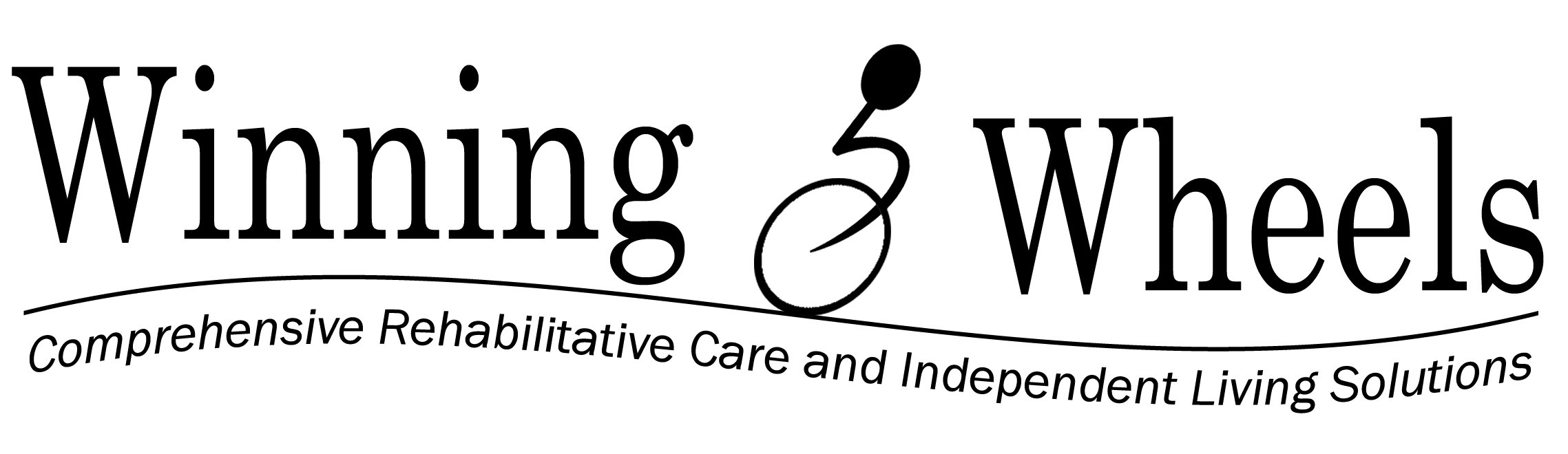 Consent to Photograph / VideoI, __________________________________, authorize Winning Wheels' designated person(s) to		Resident Nametake photographs of me for the purpose of publicity (i.e. newsletter, photo boards, website, scrapbooks, video, etc.).I may revoke this consent by providing written notification to the Admissions Coordinator or Administrator.Signed:____________________________________________	______________________________		Resident / Guardian						Date____________________________________________	______________________________			Witness						Date												7/2016